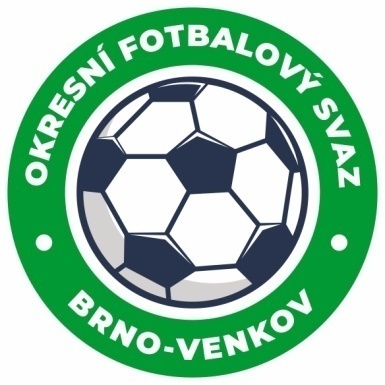 ZÁPIS č. 11 z jednání KOMISE ROZHODČÍCH 
OFS BRNO-VENKOV konané dne 25. 11. 2021Přítomni: Ladislav Kundelius, Antonín Kříž, Jan Oujezdský, Tomáš KoláčekOmluveni: Radek KociánMísto konání: sídlo OFS Brno-venkov, ulice Vídeňská 9, Brno1. Došlá poštaZápisy STK č. 17 a 18.Komuniké ze zasedání VVOstatní došlá pošta2. Rozhodnutí a průběh jednání KR	Na KR se dostavil R Libor Ondráček,Ondřej Kilberger a Tomáš Antoš z důvodu vyššího výskytu nedostatků v ZoU během podzimní část SR 2021-22.KR oznamuje, že z důvodu zhoršující se epidemiologické situace byl zrušen fotbalový turnaj rozhodčích pořádaný OFS Brno-venkov.Na základě dohody se sekretářem OFS Brno-venkov objednala KR místo pro konání školení rozhodčích, které se podle předběžné domluvě uskuteční v sobotu 5. 3. 2021 v Ořechově U Fasurů. Finanční záležitosti budou vyřizovány přes sekretáře OFS Brno-venkov, pana Charváta.KR oznamuje, že ve čtvrtek 10. 2. 2022 proběhne školení mladých a perspektivních rozhodčích. Vybraní rozhodčí budou 14 dní před konáním školení kontaktování e-mailem.KR jednomyslně navrhuje R Orálka Tobiáše a Koryčanskou Ilonu na postup do krajských soutěží pro jarní část SR 2021/2022.KR rozhodčím nařizuje dodržovat na základě rozpisu soutěží (čl. 19) provádění předzápasové porady s vedoucími obou týmů a hlavním pořadatelem. Během této porady by mimo jiné měly být zapsány telefonní kontakty na vedoucí družstev (Covid-19) a zkontrolovány barvy dresů obou týmů.KR upozorňuje R na povinnost kontrolovat bezinfekčnost delegovaných osob a uvedení telefonního kontaktu na vedoucího družstva v ZoU.KR upozorňuje R, že v případě, že vylučuje hráče nebo funkcionáře družstva za hanlivé výrazy či plivnutí na soupeře, musí být R o provinění viníka přesvědčen a musí být schopen dotyčného identifikovat.KR upozorňuje, že vedoucí týmu může být zároveň hráč pouze v případě, že družstvo nemá jiného člena družstva. KR upozorňuje, že v případě, že na utkání je delegován pouze R, je nutné uvézt do ZoU dohodu obou týmů o AR.KR žádá R, aby sledovali Úřední zprávy, kde naleznou aktuální informace o objížďkách při cestě na utkání.KR děkuje všem  R  za odvedené  výkony  v roce 2021 a přeje  krásné prožití svátků Vánočních v této těžké  době a všechno  nejlepší přeje v Novém  roce  2022 hlavně  hodně  zdraví ,pohodu  a dobrou  spolupráci s KR  OFS  Brno – venkov.Jednání KR bylo ukončeno v 16:45 hod.Termín příštího zasedání KR: čtvrtek 10. 2. 2022 od 14:30 v sídle OFS Brno-venkov, ulice Vídeňská 9, BrnoV Brně dne 25. 11. 2021Zapsal:								Ověřil:       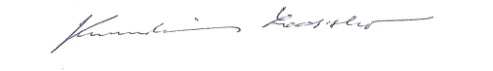 Jan Oujezdský							Ladislav Kundeliussekretář KR OFS Brno-venkov           			předseda KR OFS Brno-venkov